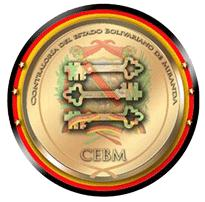 SOLICITUD DE TALLERES EN MATERIA DE PARTICIPACIÓN CIUDADANASOLICITUD DE TALLERES EN MATERIA DE PARTICIPACIÓN CIUDADANASOLICITUD DE TALLERES EN MATERIA DE PARTICIPACIÓN CIUDADANA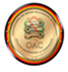 Lugar y fecha:      Nosotros, representantes de la comunidad, ente u organismo      , ubicada en      ,  municipio      , nos dirigimos a ustedes con la finalidad de solicitar el Taller denominado “     ”, para ser impartido por los servidores públicos que laboran en      , el espacio físico donde se desarrollará la actividad será      , el número de participantes oscila entre       personas.De antemano agradecemos su atención, se despide.Atentamente,Lugar y fecha:      Nosotros, representantes de la comunidad, ente u organismo      , ubicada en      ,  municipio      , nos dirigimos a ustedes con la finalidad de solicitar el Taller denominado “     ”, para ser impartido por los servidores públicos que laboran en      , el espacio físico donde se desarrollará la actividad será      , el número de participantes oscila entre       personas.De antemano agradecemos su atención, se despide.Atentamente,Lugar y fecha:      Nosotros, representantes de la comunidad, ente u organismo      , ubicada en      ,  municipio      , nos dirigimos a ustedes con la finalidad de solicitar el Taller denominado “     ”, para ser impartido por los servidores públicos que laboran en      , el espacio físico donde se desarrollará la actividad será      , el número de participantes oscila entre       personas.De antemano agradecemos su atención, se despide.Atentamente,Lugar y fecha:      Nosotros, representantes de la comunidad, ente u organismo      , ubicada en      ,  municipio      , nos dirigimos a ustedes con la finalidad de solicitar el Taller denominado “     ”, para ser impartido por los servidores públicos que laboran en      , el espacio físico donde se desarrollará la actividad será      , el número de participantes oscila entre       personas.De antemano agradecemos su atención, se despide.Atentamente,Lugar y fecha:      Nosotros, representantes de la comunidad, ente u organismo      , ubicada en      ,  municipio      , nos dirigimos a ustedes con la finalidad de solicitar el Taller denominado “     ”, para ser impartido por los servidores públicos que laboran en      , el espacio físico donde se desarrollará la actividad será      , el número de participantes oscila entre       personas.De antemano agradecemos su atención, se despide.Atentamente,Nombre:      Nombre:      Firma: __________________Nº teléfono:     Nº teléfono:     Nombre:      Nombre:      Firma: __________________Nº teléfono:     Nº teléfono:     Por la Comunidad, Ente u OrganismoObservación:Por la Comunidad, Ente u OrganismoObservación:Por la Comunidad, Ente u OrganismoObservación:Por la Comunidad, Ente u OrganismoObservación:Por la Comunidad, Ente u OrganismoObservación: